Name: _______________________________			Period: ______Basic Writing TipsHomophones:1. There, Their, and They’re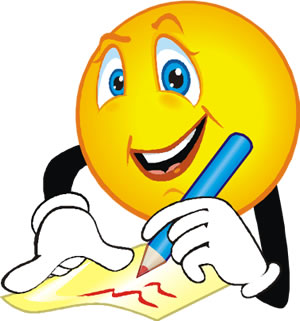 There is used when talking about a place or idea.Mary set up the camping tent over there.What is there to talk about?Their is used when talking about ownership.John and Mary love their new TV.They’re is a contraction for they are. Hint: plug ‘they are’ into your sentence and see if it makes sense. If it doesn’t, you probably need to use either there or their.They’re such good friends.2. To, Too, and Two To is used as a connection word in a sentence.Mary is going to feed her dog.Too is used in place of the word also OR it can mean a lot.Ms. Carota’s class is challenging, but it is enlightening too.Two is used when talking about the number 2.2. PronounsThe pronoun I is always capitalized. ‘i went shopping.’ is NEVER correct grammar. Even with contractions, the pronoun ‘I’ is always capitalized.I’ve always loved ice cream. 	OR 	I’d never let my sister borrow my favorite shirt. Is it she and he OR her and him?______________ and ______________ collect stamps. (Mary and John)Is it her and me OR she and I?Give the Halloween candy to ______________ and ______________. (her and me OR she and I)______________ girls are going to the nail salon today. (We or Us)Is it We OR Us?3. VerbsVerbs must be consistent – present tense OR past tense.4. Dad or dad?	 Father or father? Mom or mom? Mother or mother? Try this trick:  If your dad’s name is John, try plugging in his name in both sentences. They should make sense, and this is how you will know whether or not to capitalize or not.Mary gave my dad a birthday card.	You would not say ‘Mary gave my John a birthday card’, so use a lowercase ‘d’ in this case. I gave Dad a birthday card. 		You can say, “I gave John a birthday card”, so use capital ‘D’ in this case.Other examples:My mother is a great cook!  My sister Sara gave Dad a hard time about going to bed last night.